INTRODUCTION TO ROBOTIC SYSTEMS AND ENGINEERING(A Moodle common cartridge is a .ZIP file of your module – if it is created in Moodle – that can be imported into another university’s Moodle platform.)UNIT 1, Week ( i-iv)  UNIT 2 Week (v-vii)UNIT 3 Week (i-iv)Details of institution that has developed the moduleDetails of institution that has developed the moduleName of UniversityFirst Technical University IbadanName of institutional contactProf. Adesola S.  AJAYIEmail address of institutional contactvc@tech-u.edu.ngDetails of Creative Commons licence (https://creativecommons.org/licenses/)Details of Creative Commons licence (https://creativecommons.org/licenses/)Licence typeDetails of the authors of/contributors to the course and their role (You can delete any sections that don’t apply.)Details of the authors of/contributors to the course and their role (You can delete any sections that don’t apply.)Lead author (+ email address)Assoc. Prof. Oyetunde A. ADEAGA (oyeadeaga@tech-u.edu.ng)Responsible for:Coordination and development of the module ‘Introduction to  Robotic Systems and Engineering’Co-author/co-contributorProf. Adesola S.  AJAYIResponsible for:Overall review and provision of technical advice and support to the module development teamCo-author/co-contributorDr Abiodun  E. ADEOYEResponsible for:Development and Facilitation of the Module  IICo-author/co-contributorDr Oludamilare B. ADEWUYIResponsible for:Development and Facilitation of the Module  IIIInformation regarding format of material to upload onto the OER Africa repositoryInformation regarding format of material to upload onto the OER Africa repositoryPrimary resource (Not PDF)Ms WordWill a Moodle common cartridge be uploaded as well?Not ApplicableCourse detailsCourse detailsCourse detailsCourse detailsModule title:Introduction to Robotic Systems and EngineeringIntroduction to Robotic Systems and EngineeringIntroduction to Robotic Systems and EngineeringUnder- or Post-graduate?Intermediate (Third Year) UndergraduateYear of study:3Class contact time (hours):36Number of credits:3Private/online study hours:24Number of weeks of study:12Total student learning hours:125Number of units of study:3Programme(s) which might include this Module:Mechanical Engineering, Mechatronics Engineering, Electrical & Electronic Engineering, Computer Engineering, Software Engineering, Physics with Electronics, Biomedical EngineeringPre-requisite student abilities and knowledge:Pass in Elementary Mathematics I, II, III, IV; Pass in General and Experimental Physics  I, II, IIIPre-requisite (or co-requisite) modules:Applied Mechanics (Statics & Dynamics)Aim of the module:To introduce you to the concept, purpose, generic structures, workspace, actuators and drive and man-machine interface, the modelling and control of Robots, and the application of Robotic in manufacturing Brief description of module:Introduction to Robotic Systems and engineering as a complete module, is essential for all engineering students as it is a path to the future of the field and world work force. The use of sensors, actuators, algorithms, codes and programming languages is the right trend towards the future as being accomplished by artificial intelligence cum deep learning cannot be overemphasized. Nevertheless, this module was formulated to clear ambiguities in the subject area as there exist many versions prior but for the inapplicability to developing countries. The integration of soft (generations of algorithm leading to codes and coding for computer programming) and hard skills (in form of fabrication of components and devices) required in the field of robotics enhances employability skills and also prepare students for the future. General overview of the course involves; The General Robot Structures, General Definitions (The Robot: definition, types, classification and uses. The workspace, coordinates and transformations), Robot modelling, Robot Actuators and Drive Systems, Robot Sensors, Robot-computer interface and programming: Forward Kinematics, Inverse Kinematics, Robot Control and Programming. Robots with external sensors, Robot manufacturers and assembly kits, Robot Applications in Manufacturing.  Therefore, at the end of this course, you will be to:(i) describe general structures of Robot; (ii) define a Robot and identify one when available; (iii) classify Robots and define their relative uses; (iv)  narrate the evolutionary history of Robot; (v)understand and define the workspace for Robots; (vi) explain the term coordinate as they relate to the study of Robotics; (vii)describe processes involved in Robotic transformations; (viii) explain Robot modelling and control; (ix)describe Robotic actuators and drive systems in details;(x)identify Robot sensors and be able to explain their significance in Engineering with examples; (xi)describe robot-computer interface programming in relation to manufacturing and therapeutic medicine; (xii) describe Robots with external sensors; (xiii)identify and describe Robot manufacturers and assembly kits with their applications and (ix) appreciate Robot Applications in Manufacturing. Furthermore, this module will develop you towards the total awareness and possible application of Robotics to the betterment of life and knowledge. The peculiarity of this module is such that it uses contemporary approaches in both delivery of lecture and knowledge impartation. The module might seem technical but persistent consultation of the embedded concept of object based educative items will eventually make it the simplest to assimilate. The module also contains adequate learning materials provided with purposeful assessment tools and method while paying attention to all the blended activities and attending to all the assessment tools. All assignment are expected to be submitted as and when due and should also be kept for references.  The module was developed and compiled by competent and ready-to-teach staff, should you need any clarification. You may contact: oyeadeaga@tech-u.edu.ngadeoye.abiodun@tech-u.edu.ng;oluwadamilare.adewuyi@tech-u.edu.ngIntended learning outcomes:At the end of this module, you will be able to:1. narrate the origin, history and evolutionary trends of robotic systems and engineering  1. describe the concept of robotics systems in relation to its technicality2. distinguish robots from humanoids3. explain the motives behind robots design and manufacture4. conceptualise simple robots for simple jobs5. formulate simple algorithm that will drive your  conceptualised robot6. develop simple codes to implement robotic algorithmIndicative content:The module is divided into 3 units with 11 topics viz:Familiarization of Students with the Course and its content. Unit 1:  (i)The general overview of the Module              (ii)Definition and Classification of Robots and their applications.              (iii)Description of Workspace for a Robot, Robotic transformations and 	the coordinate systems,              (iv)Design Techniques in RoboticsUnit 2:  (i)Robot modelling              (ii)Robot actuators and drive systems              (ii) Robotic and robots control.               Mid-Semester AssessmentUnit 3: (i)Robot-computer interface and programming             (ii)Robots with external sensors.     	             (iii)Robot manufacturers and assembly kits.             (iv)Robot Applications in Manufacturing and production. Form of final/summative assessment:Evaluation of the modules is as below;Formative AssessmentsContinuous Assessment        Attendance                                        = 5%Assignments                                      = 15%Ability to complete Assignments   = 10%Mid-Semester Examination            = 10%End of Semester Examination        = 60%                                          Total         = 100%Assessment of module-level learning outcomesAssessment of module-level learning outcomesModule-level learning outcomeModule assessment taskRecognition and appreciation of robots and robotics within the context of developing nationse-tivities and  physical activities to include – Sparks such as, padlets, slido, discussion forum, scorm, rubric, quiz, puzzle, storyboard, case study, individual and group presentations, term paper, seminars,  projects mid-term and end term examination.Familiarisation with the technical terms used in robots and roboticse-tivities and  physical activities to include – Sparks such as, padlets, slido, discussion forum, scorm, rubric, quiz, puzzle, storyboard, case study, individual and group presentations, term paper, seminars,  projects mid-term and end term examination.Purposeful classification of robots and identification of areas where robots are helpful and harmfule-tivities and  physical activities to include – Sparks such as, padlets, slido, discussion forum, scorm, rubric, quiz, puzzle, storyboard, case study, individual and group presentations, term paper, seminars,  projects mid-term and end term examination.Identification and description of the workspace for robots and the transformation in roboticse-tivities and  physical activities to include – Sparks such as, padlets, slido, discussion forum, scorm, rubric, quiz, puzzle, storyboard, case study, individual and group presentations, term paper, seminars,  projects mid-term and end term examination.Robots components identifications and modelling e-tivities and  physical activities to include – Sparks such as, padlets, slido, discussion forum, scorm, rubric, quiz, puzzle, storyboard, case study, individual and group presentations, term paper, seminars,  projects mid-term and end term examination.Preliminary designs in robotics and robot fabrication e-tivities and  physical activities to include – Sparks such as, padlets, slido, discussion forum, scorm, rubric, quiz, puzzle, storyboard, case study, individual and group presentations, term paper, seminars,  projects mid-term and end term examination.Significant features or elements of modulePurposeful connection of learning outcomes to the learning activities and assessmentsThe diversity and inclusiveness of the pedagogical tools and the focus of learner’s centeredness.The inclusiveness of the assessment tools and feedback mechanisms used in scaffolding the module.Accepting feedbacks from the purposeful connection and implementation of the learning activities  and assessmentsLearners centeredness and considerationNeedful capacity buildingRoom for immediate improvement when it is necessary Student profile in the context of this module:Student profile in the context of this module:What is the target group of students who would do this module?Intermediate levelWhat skills should a student have already mastered before starting this Module?Computer appreciation and applicationWhat prior knowledge of the subject matter should a student have?Computer programming knowledgeKnowledge CodingNon-expert support:Non-expert support:What skills and prior knowledge of the subject mattershould facilitators have already mastered before starting to deliver this Module?Mathematics skillsSystem thinking ability Use of sensors and actuators expertiseWhat skills do support staff need in order to support the delivery of this module?ComputationComputerisationDesign thinkingSolution thinkingQuality assurance mattersQuality assurance mattersQuality assurance mattersHow will feedback on module be obtained from students?Feedback from quizzes, assignments, and successful execution of codes during blended learning and face- to- face sessions.Peer feedbacks with a view to accounting for constructive criticisms from peers during group discussions and presentations of assignments.Moderator’s feedback on graded assignments, mid-semester and end of semester assessment grades.Feedback from quizzes, assignments, and successful execution of codes during blended learning and face- to- face sessions.Peer feedbacks with a view to accounting for constructive criticisms from peers during group discussions and presentations of assignments.Moderator’s feedback on graded assignments, mid-semester and end of semester assessment grades.How will student feedback be used to improve module?Student consideration towards dictating redesigning and modification of the module in-line with the appropriate feedback with a view to friendliness and interest capturing.Student consideration towards dictating redesigning and modification of the module in-line with the appropriate feedback with a view to friendliness and interest capturing.A certificate, signed by the university’s Head of Quality Assurance, confirming that the module meets the requirements of the PEBL QA rubric is attached.A certificate, signed by the university’s Head of Quality Assurance, confirming that the module meets the requirements of the PEBL QA rubric is attached.   Yes		    No	Unit-level overviewUnit-level overviewUnit/section1/ i-ivTopic Title:Familiarization with students, the course and synopsisFamiliarization with students, the course and synopsisFamiliarization with students, the course and synopsisAim of the topic:To introduce students to facilitator also the subject matter such as Identification and Classification of robotsTo introduce students to facilitator also the subject matter such as Identification and Classification of robotsTo introduce students to facilitator also the subject matter such as Identification and Classification of robotsThis topic covers:1.Concept of robotics 2.Introduction to robots3.Essence of robots4.Types of robots5.Identification of robot workspace and coordinates6.When and how robots are used1.Concept of robotics 2.Introduction to robots3.Essence of robots4.Types of robots5.Identification of robot workspace and coordinates6.When and how robots are used1.Concept of robotics 2.Introduction to robots3.Essence of robots4.Types of robots5.Identification of robot workspace and coordinates6.When and how robots are usedIntended learning outcomes:At the end of this unit, you will be able to;explain the concept of robotics;give a generic and specific definitions of robotsidentify when the use of robots will be of advantage and otherwiseBe able to define the workspace for a Robot.Explain the term coordinate as they relate to the study of RoboticsDescribe transformation and processes involved in Robotic transformations At the end of this unit, you will be able to;explain the concept of robotics;give a generic and specific definitions of robotsidentify when the use of robots will be of advantage and otherwiseBe able to define the workspace for a Robot.Explain the term coordinate as they relate to the study of RoboticsDescribe transformation and processes involved in Robotic transformations At the end of this unit, you will be able to;explain the concept of robotics;give a generic and specific definitions of robotsidentify when the use of robots will be of advantage and otherwiseBe able to define the workspace for a Robot.Explain the term coordinate as they relate to the study of RoboticsDescribe transformation and processes involved in Robotic transformations Unit Synopsis1.Theoretical understanding of essence of robotics and robotics in the past and prospects 2.Ability to understand the evolutionary trend in robots and robotics engineering1.Theoretical understanding of essence of robotics and robotics in the past and prospects 2.Ability to understand the evolutionary trend in robots and robotics engineering1.Theoretical understanding of essence of robotics and robotics in the past and prospects 2.Ability to understand the evolutionary trend in robots and robotics engineeringOverview of student activity:initiation of familiarisation with course-mates and facilitator(s)Active discussion among course-mates on self-perception about robots and roboticsLinking robots with robotic systems and engineeringinitiation of familiarisation with course-mates and facilitator(s)Active discussion among course-mates on self-perception about robots and roboticsLinking robots with robotic systems and engineeringinitiation of familiarisation with course-mates and facilitator(s)Active discussion among course-mates on self-perception about robots and roboticsLinking robots with robotic systems and engineeringDetailed explanation of ALL student and teacher engagement with the unit:(This should be presented in the order that the activities take place.  So if students do work online before coming to the lecture, that should be shown ahead of what happens in class.If there is more than one opportunity for face-to-face contact, or more than one online task, there should be a separate section for each instance, and they should be presented in the template in the same order that students encounter them.)Content – such as lecture material – can EITHER be shown here OR added as clearly identifiable addenda to the document.  If you plan to use addenda, you should ensure that this are cross-referenced in this section.)Purpose of the unitPurpose of the unitPurpose of the unitDetailed explanation of ALL student and teacher engagement with the unit:(This should be presented in the order that the activities take place.  So if students do work online before coming to the lecture, that should be shown ahead of what happens in class.If there is more than one opportunity for face-to-face contact, or more than one online task, there should be a separate section for each instance, and they should be presented in the template in the same order that students encounter them.)Content – such as lecture material – can EITHER be shown here OR added as clearly identifiable addenda to the document.  If you plan to use addenda, you should ensure that this are cross-referenced in this section.)Students should be able to 1.identify the basic type of robots and the employability core values in the module2.Recognise the significance of robotics with alliance to modern demands3.Introduction to business aspect of roboticsStudents should be able to 1.identify the basic type of robots and the employability core values in the module2.Recognise the significance of robotics with alliance to modern demands3.Introduction to business aspect of roboticsStudents should be able to 1.identify the basic type of robots and the employability core values in the module2.Recognise the significance of robotics with alliance to modern demands3.Introduction to business aspect of roboticsDetailed explanation of ALL student and teacher engagement with the unit:(This should be presented in the order that the activities take place.  So if students do work online before coming to the lecture, that should be shown ahead of what happens in class.If there is more than one opportunity for face-to-face contact, or more than one online task, there should be a separate section for each instance, and they should be presented in the template in the same order that students encounter them.)Content – such as lecture material – can EITHER be shown here OR added as clearly identifiable addenda to the document.  If you plan to use addenda, you should ensure that this are cross-referenced in this section.)Preparatory readingNumber of hours     1Detailed explanation of ALL student and teacher engagement with the unit:(This should be presented in the order that the activities take place.  So if students do work online before coming to the lecture, that should be shown ahead of what happens in class.If there is more than one opportunity for face-to-face contact, or more than one online task, there should be a separate section for each instance, and they should be presented in the template in the same order that students encounter them.)Content – such as lecture material – can EITHER be shown here OR added as clearly identifiable addenda to the document.  If you plan to use addenda, you should ensure that this are cross-referenced in this section.)Humanoid Kanpur. Sensors and Actuators: Robotics Club (Science and Technology Council, IITK). October 11th, 2017. pp 10Humanoid Kanpur. Sensors and Actuators: Robotics Club (Science and Technology Council, IITK). October 11th, 2017. pp 10Humanoid Kanpur. Sensors and Actuators: Robotics Club (Science and Technology Council, IITK). October 11th, 2017. pp 10Detailed explanation of ALL student and teacher engagement with the unit:(This should be presented in the order that the activities take place.  So if students do work online before coming to the lecture, that should be shown ahead of what happens in class.If there is more than one opportunity for face-to-face contact, or more than one online task, there should be a separate section for each instance, and they should be presented in the template in the same order that students encounter them.)Content – such as lecture material – can EITHER be shown here OR added as clearly identifiable addenda to the document.  If you plan to use addenda, you should ensure that this are cross-referenced in this section.)Face to face Number of hours1Detailed explanation of ALL student and teacher engagement with the unit:(This should be presented in the order that the activities take place.  So if students do work online before coming to the lecture, that should be shown ahead of what happens in class.If there is more than one opportunity for face-to-face contact, or more than one online task, there should be a separate section for each instance, and they should be presented in the template in the same order that students encounter them.)Content – such as lecture material – can EITHER be shown here OR added as clearly identifiable addenda to the document.  If you plan to use addenda, you should ensure that this are cross-referenced in this section.)You will be able to participate in group discussion as regards employability core values and career opportunities in robotic engineering during the face to face lecture You will be able to participate in group discussion as regards employability core values and career opportunities in robotic engineering during the face to face lecture You will be able to participate in group discussion as regards employability core values and career opportunities in robotic engineering during the face to face lecture Detailed explanation of ALL student and teacher engagement with the unit:(This should be presented in the order that the activities take place.  So if students do work online before coming to the lecture, that should be shown ahead of what happens in class.If there is more than one opportunity for face-to-face contact, or more than one online task, there should be a separate section for each instance, and they should be presented in the template in the same order that students encounter them.)Content – such as lecture material – can EITHER be shown here OR added as clearly identifiable addenda to the document.  If you plan to use addenda, you should ensure that this are cross-referenced in this section.)Online activities / tasksNumber of hours    2Detailed explanation of ALL student and teacher engagement with the unit:(This should be presented in the order that the activities take place.  So if students do work online before coming to the lecture, that should be shown ahead of what happens in class.If there is more than one opportunity for face-to-face contact, or more than one online task, there should be a separate section for each instance, and they should be presented in the template in the same order that students encounter them.)Content – such as lecture material – can EITHER be shown here OR added as clearly identifiable addenda to the document.  If you plan to use addenda, you should ensure that this are cross-referenced in this section.)A 3-minute video presentation will be made available via the e-tivities  section in the University LMS coupled with puzzle in spark sectionA 3-minute video presentation will be made available via the e-tivities  section in the University LMS coupled with puzzle in spark sectionA 3-minute video presentation will be made available via the e-tivities  section in the University LMS coupled with puzzle in spark sectionDetailed explanation of ALL student and teacher engagement with the unit:(This should be presented in the order that the activities take place.  So if students do work online before coming to the lecture, that should be shown ahead of what happens in class.If there is more than one opportunity for face-to-face contact, or more than one online task, there should be a separate section for each instance, and they should be presented in the template in the same order that students encounter them.)Content – such as lecture material – can EITHER be shown here OR added as clearly identifiable addenda to the document.  If you plan to use addenda, you should ensure that this are cross-referenced in this section.)How are the learning outcomes in this unit assessed?Number of hours   2Detailed explanation of ALL student and teacher engagement with the unit:(This should be presented in the order that the activities take place.  So if students do work online before coming to the lecture, that should be shown ahead of what happens in class.If there is more than one opportunity for face-to-face contact, or more than one online task, there should be a separate section for each instance, and they should be presented in the template in the same order that students encounter them.)Content – such as lecture material – can EITHER be shown here OR added as clearly identifiable addenda to the document.  If you plan to use addenda, you should ensure that this are cross-referenced in this section.)1.Rubric assessment for e-tivity 1.12.e-tivity in 1.2 also3.Multiple choice questions test for knowledge testing at the end of Unit 1 in introductory mechanics and electronics4.Correct answers to the test questions will be displayed and discussed1.Rubric assessment for e-tivity 1.12.e-tivity in 1.2 also3.Multiple choice questions test for knowledge testing at the end of Unit 1 in introductory mechanics and electronics4.Correct answers to the test questions will be displayed and discussed1.Rubric assessment for e-tivity 1.12.e-tivity in 1.2 also3.Multiple choice questions test for knowledge testing at the end of Unit 1 in introductory mechanics and electronics4.Correct answers to the test questions will be displayed and discussedSome pertinent questionsSome pertinent questionsWhich learning resources/ references will scaffold the students’ learning?David C. (2009). Robot Building for Beginners. Second edition. Apres Publishers. USAWhere in this unit are students expected to work collaboratively?Face to face sections on attributes and identification of various robots. How has an inclusive approach been incorporated in this unit?Role play, claim staking, many e-tivities, diverse learning resources - hard copy of Robot building for beginners, spark and video clips are provided to cater for students with different learning abilities. How will feedback on unit be obtained from students?The use of padlet, discussion forums and end of manual chapters assessments and  online quizzes, self-feedbacks, peer feedback, tutor feedbacks etc.How will student feedback be used to improve unit?By redesigning the module sections and make the module more teachers’ and learners’ friendly.At which point(s) will students receive formative feedback on the work they have done in the unit?At end of each assessment task during online and face to face and also at the end of the semester.How are students enabled to access the resources?Hard copy of learning resources has been provided for your use for offline sections, online links to the video clips as well as the university library. Where in this unit are students expected to work collaboratively?Face to face sections to demonstrate various robots and robotics as an essential part of modern lifeAso during offline inter-personal chatHow will feedback on unit be obtained from students?Using padlet, discussion forums and end of manual chapters’ assessments and online quiz, self-feedback, peer feedback, tutor feedback and learners’ feedback.Constructive alignment of unit level outcomes with module level outcomes, learning activities and assessment
(Pressing <Tab> at the end of the table will provide additional rows in the table, if required.)Constructive alignment of unit level outcomes with module level outcomes, learning activities and assessment
(Pressing <Tab> at the end of the table will provide additional rows in the table, if required.)Constructive alignment of unit level outcomes with module level outcomes, learning activities and assessment
(Pressing <Tab> at the end of the table will provide additional rows in the table, if required.)Constructive alignment of unit level outcomes with module level outcomes, learning activities and assessment
(Pressing <Tab> at the end of the table will provide additional rows in the table, if required.)Intended unit learning outcomes:No of module-level outcomeActivity where students engage with this outcomeWhere and how is this outcome assessed?At the end of this unit, you will be able to:At the end of this unit, you will be able to:At the end of this unit, you will be able to:At the end of this unit, you will be able to:understand the basic concept of Artificial Intelligence in modern technological applications;2Online talks and face to faceBoth online and face to faceinitiate critical approach towards robotics2Face to face discussionsBoth online and face to facenarrate the history of robots and robotics2DebateBoth online and face to facefamiliarise with all classmates and facilitators2Online talks and face to faceFace to faceOverview of student activity:Unit-level overviewUnit-level overviewUnit/section2/ v-viiTopic Title:Design Techniques in RoboticsCommunication and modelling ,Skills of real life situationDesign Techniques in RoboticsCommunication and modelling ,Skills of real life situationDesign Techniques in RoboticsCommunication and modelling ,Skills of real life situationAim of the topic:To teach students the essence and methods of communication in robotics and skills required in both simulation and real life situationTo teach students the essence and methods of communication in robotics and skills required in both simulation and real life situationTo teach students the essence and methods of communication in robotics and skills required in both simulation and real life situationThis topic covers:Design Techniques in RoboticsWeek v: Robot modellingWeek vi: Robot actuators and drive systemsWeek vii: Robot sensorsDesign Techniques in RoboticsWeek v: Robot modellingWeek vi: Robot actuators and drive systemsWeek vii: Robot sensorsDesign Techniques in RoboticsWeek v: Robot modellingWeek vi: Robot actuators and drive systemsWeek vii: Robot sensorsIntended learning outcomes:At the end of this topic, you will be able to;i.describe transformation and processes involved in Robotic transformations ii.explain Robot modelling and controliii.describe Robotic actuators and drive systems in details iv.identify Robot sensors and be able to explain their significance in Biomedical Engineering with examples.v.describe robot-computer interface and programming and related them to therapeutic medicine.At the end of this topic, you will be able to;i.describe transformation and processes involved in Robotic transformations ii.explain Robot modelling and controliii.describe Robotic actuators and drive systems in details iv.identify Robot sensors and be able to explain their significance in Biomedical Engineering with examples.v.describe robot-computer interface and programming and related them to therapeutic medicine.At the end of this topic, you will be able to;i.describe transformation and processes involved in Robotic transformations ii.explain Robot modelling and controliii.describe Robotic actuators and drive systems in details iv.identify Robot sensors and be able to explain their significance in Biomedical Engineering with examples.v.describe robot-computer interface and programming and related them to therapeutic medicine.Unit SynopsisTheoretical understanding of essence of robotics and robotics in the past and prospects Ability to understand the evolutionary trend in robots and robotics engineeringTheoretical understanding of essence of robotics and robotics in the past and prospects Ability to understand the evolutionary trend in robots and robotics engineeringTheoretical understanding of essence of robotics and robotics in the past and prospects Ability to understand the evolutionary trend in robots and robotics engineeringOverview of student activity:Detailed explanation of ALL student and teacher engagement with the unit:(This should be presented in the order that the activities take place.  So if students do work online before coming to the lecture, that should be shown ahead of what happens in class.If there is more than one opportunity for face-to-face contact, or more than one online task, there should be a separate section for each instance, and they should be presented in the template in the same order that students encounter them.)Content – such as lecture material – can EITHER be shown here OR added as clearly identifiable addenda to the document.  If you plan to use addenda, you should ensure that this are cross-referenced in this section.)Purpose of the section:Purpose of the section:Purpose of the section:Detailed explanation of ALL student and teacher engagement with the unit:(This should be presented in the order that the activities take place.  So if students do work online before coming to the lecture, that should be shown ahead of what happens in class.If there is more than one opportunity for face-to-face contact, or more than one online task, there should be a separate section for each instance, and they should be presented in the template in the same order that students encounter them.)Content – such as lecture material – can EITHER be shown here OR added as clearly identifiable addenda to the document.  If you plan to use addenda, you should ensure that this are cross-referenced in this section.)Understand and be able to communicate and model robots using skills of real life situationUnderstand and be able to communicate and model robots using skills of real life situationUnderstand and be able to communicate and model robots using skills of real life situationDetailed explanation of ALL student and teacher engagement with the unit:(This should be presented in the order that the activities take place.  So if students do work online before coming to the lecture, that should be shown ahead of what happens in class.If there is more than one opportunity for face-to-face contact, or more than one online task, there should be a separate section for each instance, and they should be presented in the template in the same order that students encounter them.)Content – such as lecture material – can EITHER be shown here OR added as clearly identifiable addenda to the document.  If you plan to use addenda, you should ensure that this are cross-referenced in this section.)Preparatory reading:Number of hours2Detailed explanation of ALL student and teacher engagement with the unit:(This should be presented in the order that the activities take place.  So if students do work online before coming to the lecture, that should be shown ahead of what happens in class.If there is more than one opportunity for face-to-face contact, or more than one online task, there should be a separate section for each instance, and they should be presented in the template in the same order that students encounter them.)Content – such as lecture material – can EITHER be shown here OR added as clearly identifiable addenda to the document.  If you plan to use addenda, you should ensure that this are cross-referenced in this section.)https://doi.org/10.4000/ctd.2578 and https://www.northeastern.edu/graduate/blog/robotics-skills/ https://doi.org/10.4000/ctd.2578 and https://www.northeastern.edu/graduate/blog/robotics-skills/ https://doi.org/10.4000/ctd.2578 and https://www.northeastern.edu/graduate/blog/robotics-skills/ Detailed explanation of ALL student and teacher engagement with the unit:(This should be presented in the order that the activities take place.  So if students do work online before coming to the lecture, that should be shown ahead of what happens in class.If there is more than one opportunity for face-to-face contact, or more than one online task, there should be a separate section for each instance, and they should be presented in the template in the same order that students encounter them.)Content – such as lecture material – can EITHER be shown here OR added as clearly identifiable addenda to the document.  If you plan to use addenda, you should ensure that this are cross-referenced in this section.)Face to face time:Number of hours2Detailed explanation of ALL student and teacher engagement with the unit:(This should be presented in the order that the activities take place.  So if students do work online before coming to the lecture, that should be shown ahead of what happens in class.If there is more than one opportunity for face-to-face contact, or more than one online task, there should be a separate section for each instance, and they should be presented in the template in the same order that students encounter them.)Content – such as lecture material – can EITHER be shown here OR added as clearly identifiable addenda to the document.  If you plan to use addenda, you should ensure that this are cross-referenced in this section.)Detailed explanation of ALL student and teacher engagement with the unit:(This should be presented in the order that the activities take place.  So if students do work online before coming to the lecture, that should be shown ahead of what happens in class.If there is more than one opportunity for face-to-face contact, or more than one online task, there should be a separate section for each instance, and they should be presented in the template in the same order that students encounter them.)Content – such as lecture material – can EITHER be shown here OR added as clearly identifiable addenda to the document.  If you plan to use addenda, you should ensure that this are cross-referenced in this section.)Online task: Number of hours2Detailed explanation of ALL student and teacher engagement with the unit:(This should be presented in the order that the activities take place.  So if students do work online before coming to the lecture, that should be shown ahead of what happens in class.If there is more than one opportunity for face-to-face contact, or more than one online task, there should be a separate section for each instance, and they should be presented in the template in the same order that students encounter them.)Content – such as lecture material – can EITHER be shown here OR added as clearly identifiable addenda to the document.  If you plan to use addenda, you should ensure that this are cross-referenced in this section.)Detailed explanation of ALL student and teacher engagement with the unit:(This should be presented in the order that the activities take place.  So if students do work online before coming to the lecture, that should be shown ahead of what happens in class.If there is more than one opportunity for face-to-face contact, or more than one online task, there should be a separate section for each instance, and they should be presented in the template in the same order that students encounter them.)Content – such as lecture material – can EITHER be shown here OR added as clearly identifiable addenda to the document.  If you plan to use addenda, you should ensure that this are cross-referenced in this section.)How are the learning outcomes in this unit assessed?Number of hours3Detailed explanation of ALL student and teacher engagement with the unit:(This should be presented in the order that the activities take place.  So if students do work online before coming to the lecture, that should be shown ahead of what happens in class.If there is more than one opportunity for face-to-face contact, or more than one online task, there should be a separate section for each instance, and they should be presented in the template in the same order that students encounter them.)Content – such as lecture material – can EITHER be shown here OR added as clearly identifiable addenda to the document.  If you plan to use addenda, you should ensure that this are cross-referenced in this section.)1. By the use of formative assessment quizzes.2. Using rubric  assessment for e-tivities 2.1 3.Take the Multiple Choice Questions test at the end of chapter 2 in the introduction to Robotic Systems and Engineering1. By the use of formative assessment quizzes.2. Using rubric  assessment for e-tivities 2.1 3.Take the Multiple Choice Questions test at the end of chapter 2 in the introduction to Robotic Systems and Engineering1. By the use of formative assessment quizzes.2. Using rubric  assessment for e-tivities 2.1 3.Take the Multiple Choice Questions test at the end of chapter 2 in the introduction to Robotic Systems and Engineering Total number of hours Total number of hours Total number of hours6Constructive alignment of unit level outcomes with module level outcomes, learning activities and assessment
(Pressing <Tab> at the end of the table will provide additional rows in the table, if required.)Constructive alignment of unit level outcomes with module level outcomes, learning activities and assessment
(Pressing <Tab> at the end of the table will provide additional rows in the table, if required.)Constructive alignment of unit level outcomes with module level outcomes, learning activities and assessment
(Pressing <Tab> at the end of the table will provide additional rows in the table, if required.)Constructive alignment of unit level outcomes with module level outcomes, learning activities and assessment
(Pressing <Tab> at the end of the table will provide additional rows in the table, if required.)Intended unit learning outcomes:No of module-level outcomeActivity where students engage with this outcomeWhere and how is this outcome assessed?At the end of this unit, you will be able to:At the end of this unit, you will be able to:At the end of this unit, you will be able to:At the end of this unit, you will be able to:understand the basic concept of Artificial Intelligence in modern technological applications;2Digitally and physicallyDigitally and physicallyinitiate critical approach towards robotics2Digitally and physicallyDigitally and physicallynarrate the history of robots and robotics2DebateDigitally and physicallyfamiliarise with all classmates and facilitators2Digitally and physicallyPhysicallyDetailed explanation of ALL student and teacher engagement with the unit:(This should be presented in the order that the activities take place.  So if students do work online before coming to the lecture, that should be shown ahead of what happens in class.If there is more than one opportunity for face-to-face contact, or more than one online task, there should be a separate section for each instance, and they should be presented in the template in the same order that students encounter them.)Content – such as lecture material – can EITHER be shown here OR added as clearly identifiable addenda to the document.  If you plan to use addenda, you should ensure that these are cross-referenced in this section.)Detailed explanation of ALL student and teacher engagement with the unit:(This should be presented in the order that the activities take place.  So if students do work online before coming to the lecture, that should be shown ahead of what happens in class.If there is more than one opportunity for face-to-face contact, or more than one online task, there should be a separate section for each instance, and they should be presented in the template in the same order that students encounter them.)Content – such as lecture material – can EITHER be shown here OR added as clearly identifiable addenda to the document.  If you plan to use addenda, you should ensure that these are cross-referenced in this section.)Detailed explanation of ALL student and teacher engagement with the unit:(This should be presented in the order that the activities take place.  So if students do work online before coming to the lecture, that should be shown ahead of what happens in class.If there is more than one opportunity for face-to-face contact, or more than one online task, there should be a separate section for each instance, and they should be presented in the template in the same order that students encounter them.)Content – such as lecture material – can EITHER be shown here OR added as clearly identifiable addenda to the document.  If you plan to use addenda, you should ensure that these are cross-referenced in this section.)Detailed explanation of ALL student and teacher engagement with the unit:(This should be presented in the order that the activities take place.  So if students do work online before coming to the lecture, that should be shown ahead of what happens in class.If there is more than one opportunity for face-to-face contact, or more than one online task, there should be a separate section for each instance, and they should be presented in the template in the same order that students encounter them.)Content – such as lecture material – can EITHER be shown here OR added as clearly identifiable addenda to the document.  If you plan to use addenda, you should ensure that these are cross-referenced in this section.)Module-level outcomes addressed:Module-level outcomes addressed:Module-level outcomes addressed:Module-level outcomes addressed:1, 2, 3 and 41, 2, 3 and 41, 2, 3 and 41, 2, 3 and 4Purpose of the unit/week/section:Purpose of the unit/week/section:Purpose of the unit/week/section:Purpose of the unit/week/section:To prepare the students and the tutors for the task ahead To prepare the students and the tutors for the task ahead To prepare the students and the tutors for the task ahead To prepare the students and the tutors for the task ahead Over to you: (a description of the process of the section)Over to you: (a description of the process of the section)Over to you: (a description of the process of the section)Over to you: (a description of the process of the section)The application of online and face to face teaching in combination with relevant e- tivitiesThe application of online and face to face teaching in combination with relevant e- tivitiesThe application of online and face to face teaching in combination with relevant e- tivitiesThe application of online and face to face teaching in combination with relevant e- tivitiesPre-topic activity:Pre-topic activity: Number of hours     6Consultations of literature and videosConsultations of literature and videosConsultations of literature and videosConsultations of literature and videosFace to face time: (if applicable)Face to face time: (if applicable)Number of hours2Online activity:Online activity:Number of hours2What should students do?Abide by all instruction from tutors and build interest in the moduleAbide by all instruction from tutors and build interest in the moduleAbide by all instruction from tutors and build interest in the moduleWhere do they do it?Both physically and digitallyBoth physically and digitallyBoth physically and digitallyBy when should they do it?As timed by tutorsAs timed by tutorsAs timed by tutorsE-moderator/tutor roleE-moderator/tutor roleE-moderator/tutor roleE-moderator/tutor roleGuidance and instructionalGuidance and instructionalGuidance and instructionalGuidance and instructionalHow are the learning outcomes in this unit assessed?How are the learning outcomes in this unit assessed? Number of hours1As stated aboveAs stated aboveAs stated aboveAs stated aboveHow does this section link to other sections of the module?How does this section link to other sections of the module?How does this section link to other sections of the module?How does this section link to other sections of the module?SequentiallySequentiallySequentiallySequentiallyUnit-level overviewUnit-level overviewUnit/section3/ i-ivTopic Title:Robotic Control, Manufacturing and Applications Robotic Control, Manufacturing and Applications Robotic Control, Manufacturing and Applications Aim of the topic:To acquaint learners with simple robot control sequence and how they are used in manufacturing processesTo acquaint learners with simple robot control sequence and how they are used in manufacturing processesTo acquaint learners with simple robot control sequence and how they are used in manufacturing processesThis topic covers:Week 9: Robot control.Week 10: Robot-computer interface and programmingWeek 11: Robots with external sensors.     	Week 12: Robot manufacturers and assembly kits.Week 13: Robot Applications in Manufacturing and in EngineeringWeek 9: Robot control.Week 10: Robot-computer interface and programmingWeek 11: Robots with external sensors.     	Week 12: Robot manufacturers and assembly kits.Week 13: Robot Applications in Manufacturing and in EngineeringWeek 9: Robot control.Week 10: Robot-computer interface and programmingWeek 11: Robots with external sensors.     	Week 12: Robot manufacturers and assembly kits.Week 13: Robot Applications in Manufacturing and in EngineeringIntended learning outcomes:At the end of this topic, you will be able to;1. describe robot-computer interface and programming and related them to therapeutic medicine.2. model robots with external sensors3. identify and describe Robot manufacturers and assembly kits with their applications.4. describe simple robot applications in manufacturing processesAt the end of this topic, you will be able to;1. describe robot-computer interface and programming and related them to therapeutic medicine.2. model robots with external sensors3. identify and describe Robot manufacturers and assembly kits with their applications.4. describe simple robot applications in manufacturing processesAt the end of this topic, you will be able to;1. describe robot-computer interface and programming and related them to therapeutic medicine.2. model robots with external sensors3. identify and describe Robot manufacturers and assembly kits with their applications.4. describe simple robot applications in manufacturing processesUnit Synopsis1.Linking of cods with robot modelling and programming2.Linking typical manufacturers of robot and assembly kits3. Application of robots and robotics to therapeutic medicine, fire mishap, accidents prevention, process simulation etc.1.Linking of cods with robot modelling and programming2.Linking typical manufacturers of robot and assembly kits3. Application of robots and robotics to therapeutic medicine, fire mishap, accidents prevention, process simulation etc.1.Linking of cods with robot modelling and programming2.Linking typical manufacturers of robot and assembly kits3. Application of robots and robotics to therapeutic medicine, fire mishap, accidents prevention, process simulation etc.Overview of student activity: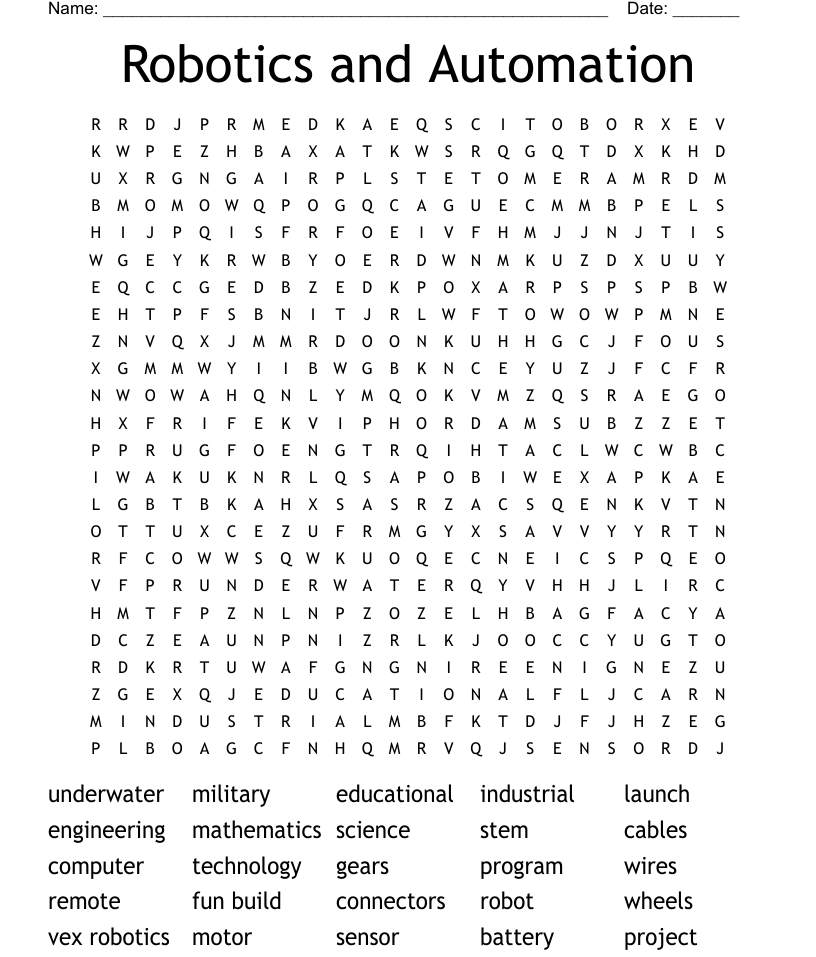 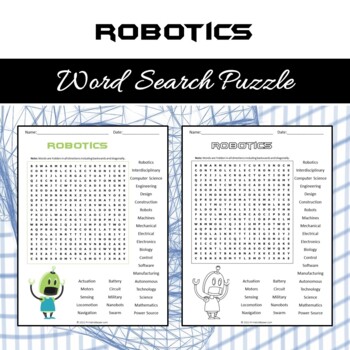 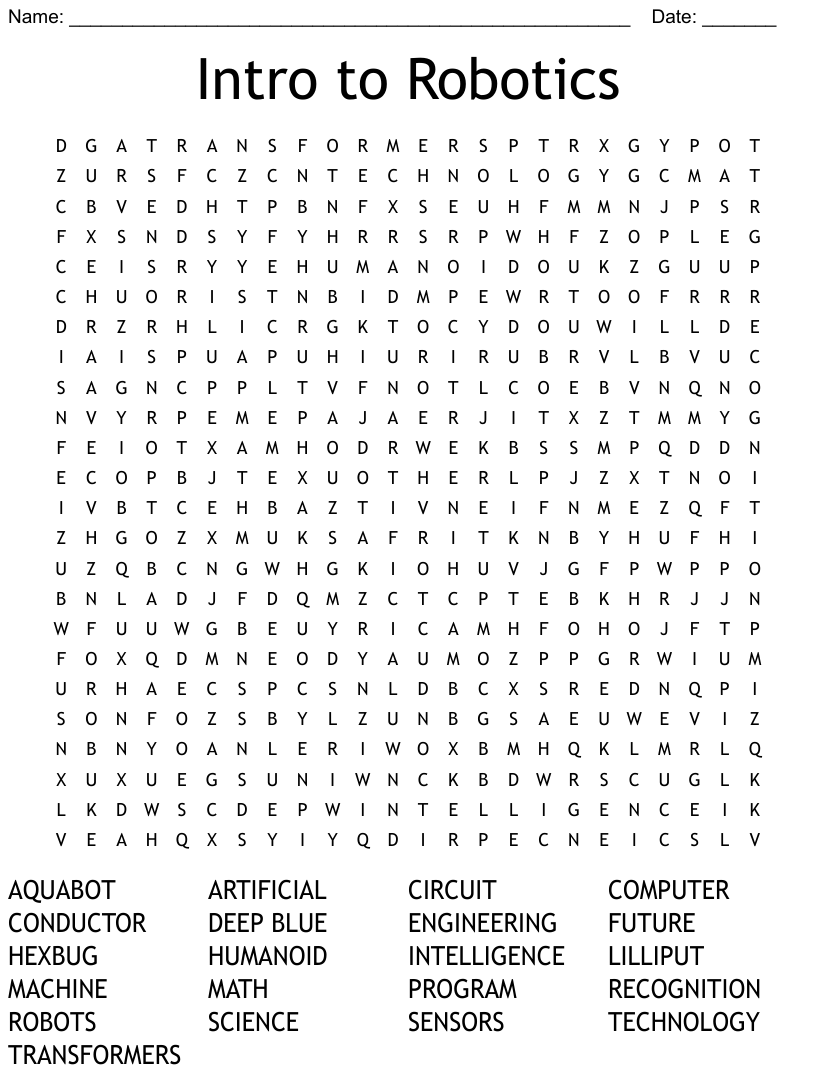 